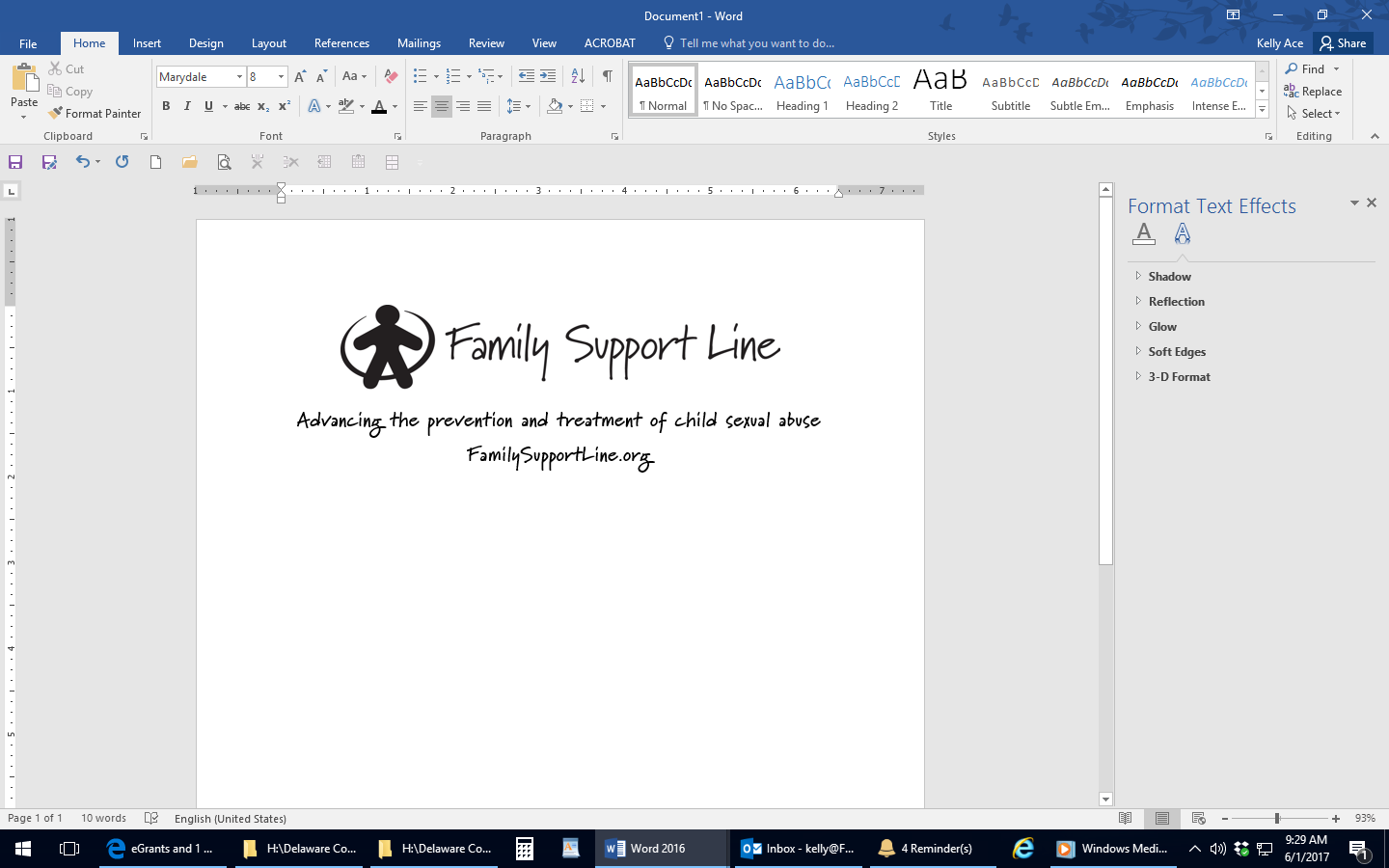 ឧក្រិដ្ធកម្មផ្លូវភេទច្បាប់រដ្ឋផេនស៊ីវេនៀ (Pennsylvania) បានទទួលស្គាល់ភាពខុសគ្នានៃបទឧក្រិដ្ឋកម្មផ្លូវភេទ។  ឧក្រិដ្ធកម្មផ្លូវភេទមួយចំនួនពាក់ព័ន្ធនិងការបៀតបៀនរាងកាយរបស់មនុស្ស។  តែបើមិនបានបៀតបៀនលើរាងកាយទេ មិនមែនជាឧក្រិដ្ឋកម្មឡើយ។ច្បាប់រដ្ឋផេនស៊ីវេនៀ (Pennsylvania) បានហាមឃាត់ចំពោះការរួមភេទដោយមិនបានឆ្លងកាត់រៀបការតាមផ្លូវច្បាប់។  ការរួមភេទដោយបានឆ្លងកាត់អាពាហ៍ពិពាហ៍កើតឡើងនៅពេលដែលមនុស្សម្នាក់ដែលមានគំនិតរៀបការនោះរស់នៅជាមួយដៃគូររួមភេទ ឬមានការរួមភេទជាមួយម្នាក់ដូចខាងក្រោម៖បុព្វបុរស (ឧទាហរណ៍៖ ឪពុកម្ដាយ ជីដូនជីតា)កូនចៅ (ឧទាហរណ៍៖ កូន ចៅ)បងប្អូនមូលឈាម (ឧទាហរណ៍៖ ឪពុកម្តាយពោលរួមគ្នា) ឬបងប្អូនពាក់កណ្តាលក្នុងឈាម (ឧទាហរណ៍៖ មានឪពុកម្តាយដូចគ្នា)ពូ មីង ក្មួយប្រុស ឬក្មួយស្រីមូលឈាមវាក៏ជាការខុសច្បាប់ផងដែរក្នុងការចែកចាយរូបភាពឬវីដេអូដែលបង្ហាញពីមនុស្សម្នាក់ដែលស្លៀកពាក់ខើចលើខើចក្រោម អាក្រាត ឬការចូលរួមក្នុងឥរិយាបទផ្លូវភេទប្រសិនបើ៖ វាត្រូវបានគេយកដោយគ្មានការអនុញ្ញាតពីបុគ្គលនោះ។មនុស្សម្នាក់មិនបានយល់ព្រមទៅនឹងការចែកចាយនេះ។វាត្រូវបានគេចែកចាយដើម្បីរំខាន ឬបង្ខូចចិត្តមនុស្សម្នាក់។មនុស្សដែលជាអនីតិជន (ឧទាហរណ៍៖ មានអាយុតិចជាង 18 ឆ្នាំ) ។មនុស្សពេញវ័យមិនត្រូវបានអនុញ្ញាតឱ្យផ្ញើសារជាក់លាក់ផ្លូវភេទ រូបភាព ឬវីដេអូទៅកាន់អនីតិជន។វាក៏ជាការខុសច្បាប់ផងដែរសម្រាប់អនីតិជនក្នុងការទទួលយក ឬរក្សា "ថតរូប" អាក្រាតកាយ ឬផ្លូវភេទ - រូបភាព ឬវីដេអូដែលពួកគេបានស្ម័គ្រចិត្ដដែលបានធ្វើខ្លួនឯង - ឬដែលថាពួកគេបានអនុញ្ញាតឱ្យនរណាម្នាក់ផ្សេងទៀតដើម្បីទទួលយក។ការចោទប្រកាន់ព្រហ្មទណ្ឌការចោទប្រកាន់ព្រហ្មទណ្ឌភាគច្រើននៅក្នុងរដ្ធផេនស៊ីវេនៀ (Pennsylvania) ត្រូវបាននាំយកមកប្រឆាំងនឹងជនសង្ស័យម្នាក់នៅក្នុងរយៈពេល 2 ឆ្នាំ។  ប៉ុន្តែការចោទប្រកាន់ឧក្រិដ្ធកម្មផ្លូវភេទមួយចំនួនអាចត្រូវបានធ្វើឡើងបន្ទាប់ពីជាង 2 ឆ្នាំបានកន្លងផុតទៅ។  នេះគឺដោយសារជនរងគ្រោះរំលោភបំពានផ្លូវភេទច្រើនណាស់ដែលខ្លាចមិនហ៊ានរាយការណ៍នូវអ្វីដែលបានកើតឡើងក្រោយឧក្រិដ្ឋកម្មនេះជាពិសេសកុមារ។  ការចោទប្រកាន់ការរំលោភផ្លូវភេទអាចត្រូវបានដាក់បណ្តឹងរហូតដល់ 12 ឆ្នាំបន្ទាប់ពីការរំលោភផ្លូវភេទនៃមនុស្សពេញវ័យ។នរណាម្នាក់អាចត្រូវបានចោទប្រកាន់ពីបទព្រហ្មទណ្ឌមួយនឹងការបំពានផ្លូវភេទកុមារម្នាក់ 12-32 ឆ្នាំបន្ទាប់ពីកុមារមានអាយុ 18 ឆ្នាំ ។   (នេះជាចំនួនពិតប្រាកដនៃឆ្នាំអាស្រ័យលើថាតើកុមារនេះបានកើតមុន ឬក្រោយថ្ងៃទី 27 ខែសីហាឆ្នាំ 2002 នៅពេលដែលច្បាប់បច្ចុប្បន្នបានចូលជាធរមាន។ )Sex CrimesPennsylvania law recognizes a variety of sex crimes.  Some sex crimes involve the penetration of a person’s body.  Others do not.Pennsylvania law prohibits incest.  Incest occurs when a person knowingly marries, lives as a sexual partner, or has sexual intercourse with one of the following:Ancestor (e.g., parent, grandparent)Descendant (e.g., child, grandchild)Whole-blood sibling (i.e. same parents) or half-blood sibling (i.e., one parent the same)Whole-blood uncle, aunt, nephew or nieceIt is also illegal to distribute pictures or videos that show a person partly undressed, nude, or engaging in sexual behavior if: It was taken without the person’s permission.The person did not consent to its distribution.It was distributed to harass or upset the person.The person is a minor (i.e., less than 18 years old).Adults are not permitted to send sexually explicit messages, pictures, or videos to minors.It is also illegal for minors to take or keep nude or sexual “selfies” – pictures or videos they willingly made of themselves – or that they allowed someone else to take.Criminal ChargesMost criminal charges in Pennsylvania must be brought against a suspect within 2 years.  But, some sex crime charges may be made after more than 2 years has passed.  This is because many sexual abuse victims – especially children – may be afraid to report what happened soon after the crime.  Sexual assault charges can be filed for up to 12 years after the sexual assault of an adult.Someone can be criminally charged with sexually assaulting a child 12-32 years after that child turns 18.   (The exact number of years depends on whether the child was born before or after August 27, 2002, when the current law went into effect.